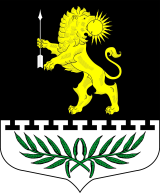 ЛЕНИНГРАДСКАЯ ОБЛАСТЬЛУЖСКИЙ МУНИЦИПАЛЬНЫЙ РАЙОНАДМИНИСТРАЦИЯ СЕРЕБРЯНСКОГО СЕЛЬСКОГО ПОСЕЛЕНИЯПОСТАНОВЛЕНИЕОт 06 декабря  2016 года                                 № 186В целях совершенствования форм и методов работы с обращениями граждан, повышения качества защиты конституционных прав и законных интересов, в соответствии с Федеральным законом от 02.05.2006  № 59-ФЗ «О порядке рассмотрения обращения граждан Российской Федерации»,ПОСТАНОВЛЯЮ:1. Внести изменения в Порядок работы с обращениями граждан в администрацииСеребрянского сельского поселения, утвержденный постановлением главы администрации Серебрянского сельского поселения от 02.02.2015 года № 17.1.1. Пункт 2.2. исключить.1.2. Нумерацию пунктов 2.3. – 2.7. изменить на: 2.2., 2.3., 2.4., 2.5.2. Постановление  с изменениями разместить в сети Интернет на официальном сайте Серебрянского сельского поселения Лужского муниципального района Ленинградской области: Серебрянское.РФ3. Контроль за выполнением настоящего постановления возложить на заместителя главы администрации Стриженкова С.В.Глава администрации Серебрянского  сельского поселения					      С.А. ПальокО внесении изменений в постановление главы администрацииСеребрянского сельского поселения «Об утверждении Порядка работы с обращениями граждан в администрацииСеребрянского сельского поселения» от 02.02.2015 года № 17.